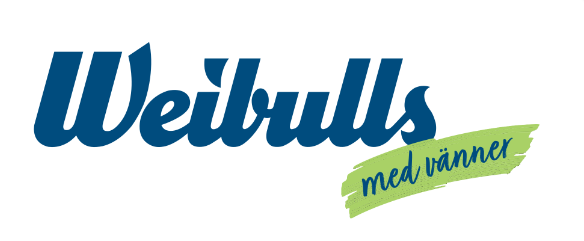 RETURSEDELFör att vi ska kunna göra en korrekt bedömning av din retur ber vi dig fylla informationen nedan. Glöm inte att bifoga retursedeln vid din retur.Ordernummer:Namn:Telefonnummer:E-postadress: När vi godkänt den retur du gjort via utlämningsställe eller hemleverans får du en bekräftelse om det via e-post.Weibulls Kundservice011-35 81 50 kontakt@weibulls.se ArtikelbeskrivningArtikelnr eller EAN-kodAntal returnerade artiklarRetur- orsakskod**ReturorsakskoderMotsvarar inte förväntningarnaFelaktig produktReklamation (beskriv till vänster)Övrigt (beskriv till vänster)